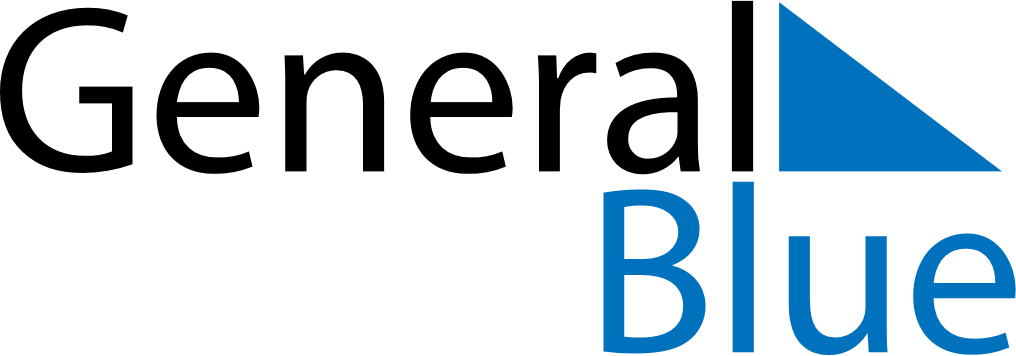 May 2018May 2018May 2018MalawiMalawiSUNMONTUEWEDTHUFRISAT12345Labour Day678910111213141516171819Kamuzu Day202122232425262728293031